Agriculture Mechanics Show Results:Abigail Esparza 				2nd Place in Class		12’ Utility TrailerJaimyre Mitchell								Reserve Grand Champion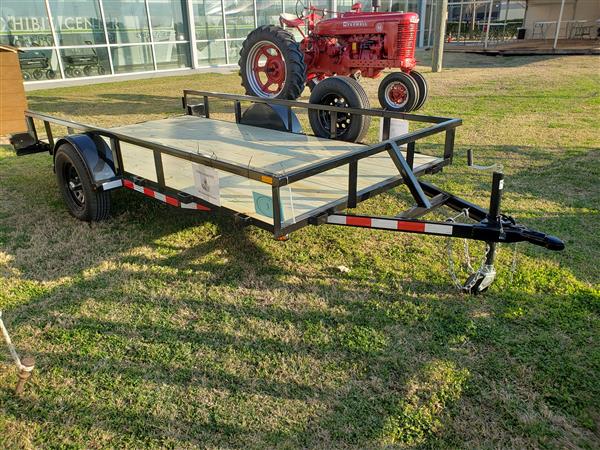 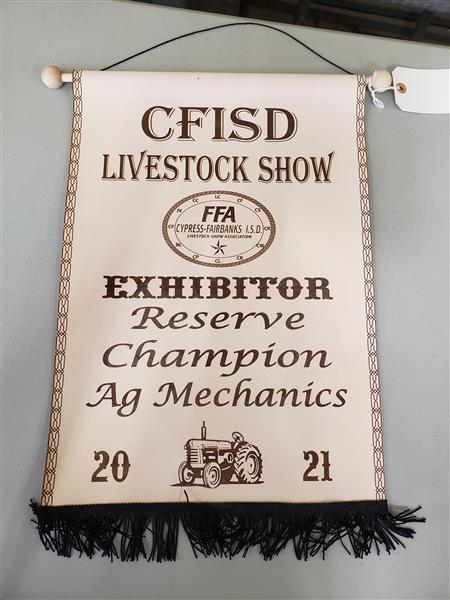 Anthony Gonzalez				3rd Place in Class		10’ Utility TrailerSusan Ledezma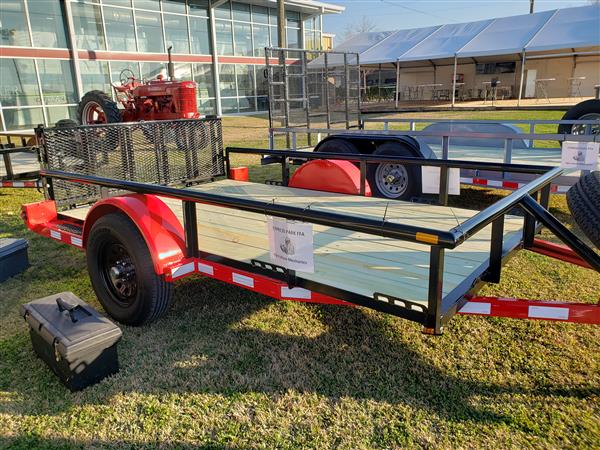 Karla Luz					4th Place in Class		16’ Utility Trailer 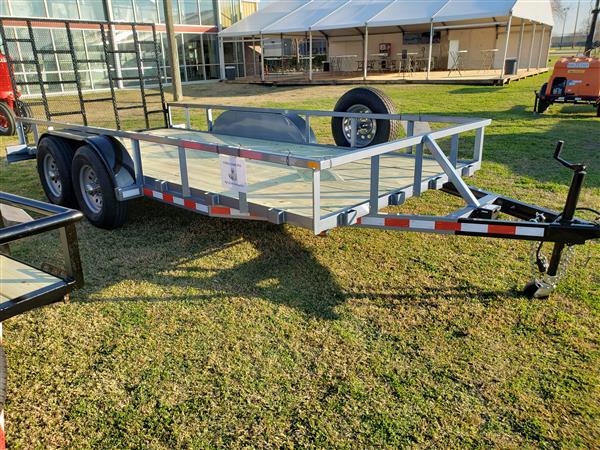 Breeding Heifer Show Results:Madison Kreger				4th Place in Class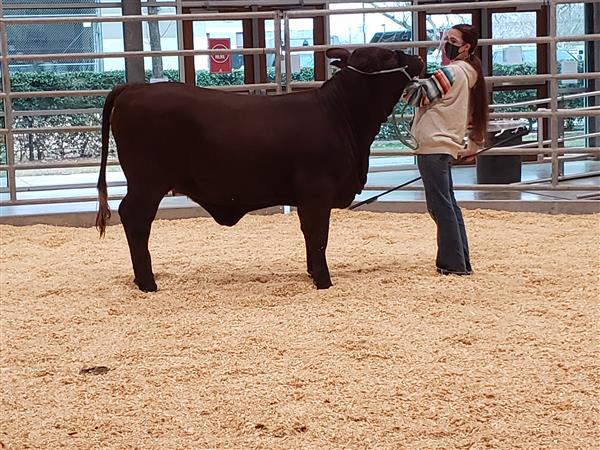 Market Rabbit Show Results:Alexandra Ruiz – Placed in the top 20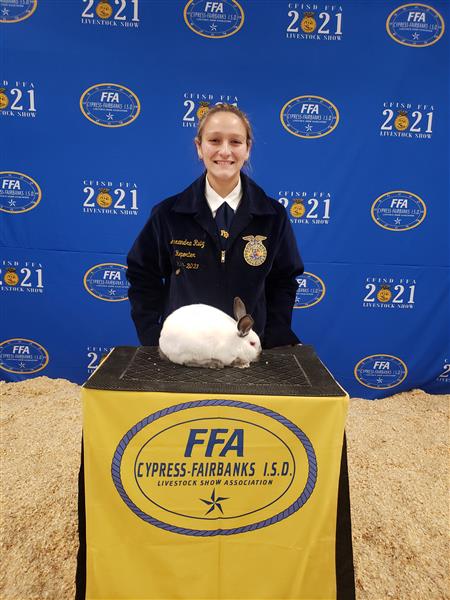 Market Goat Show Results:Daryan Holland - 16th Place in Class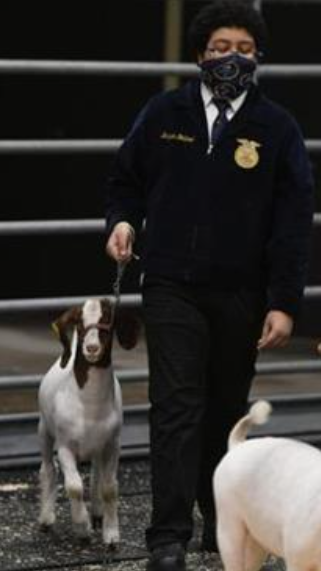 Market Lamb Show Results:Alexandra Ruiz – 1st in class, 5th overall – Showmanship Call Back - $1,100.00 In Auction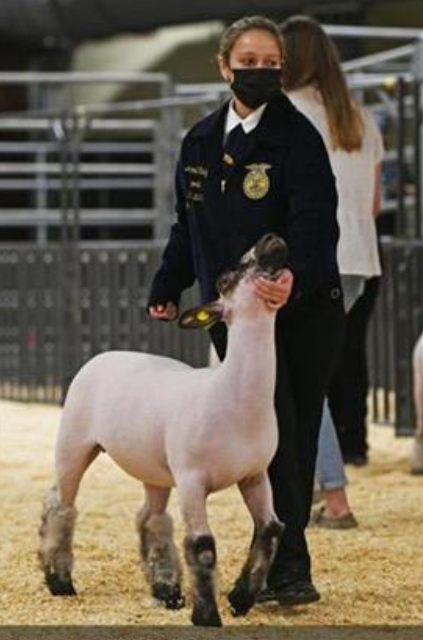 Kimberlye Kreger – 12th in Class – Called back for showmanship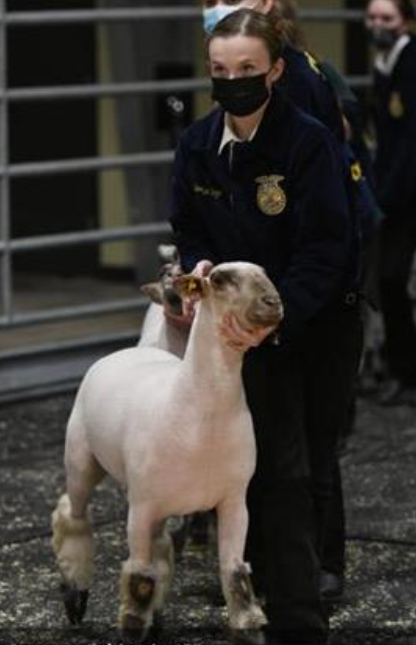 Ashton Woods – 11th in Class – Called back for showmanship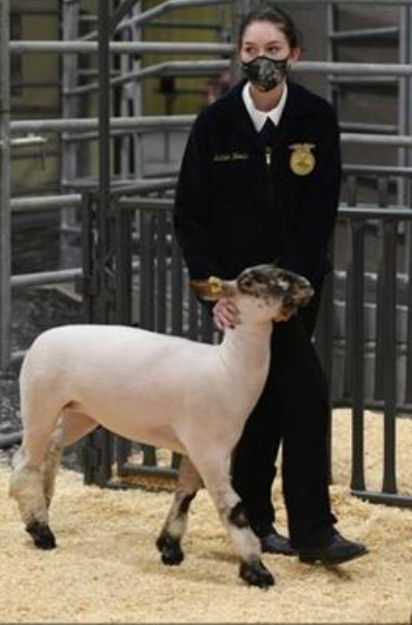 Market Hog Show Results:Madison Alexander - Participant – Hog Show only recognizes the top 10 placings in class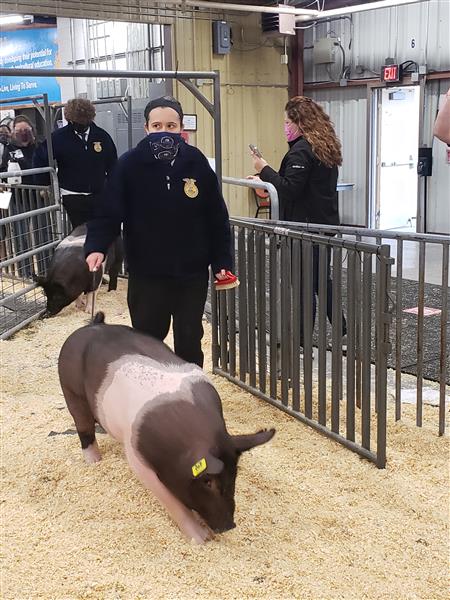 Xiomara Amaya – 6th in Class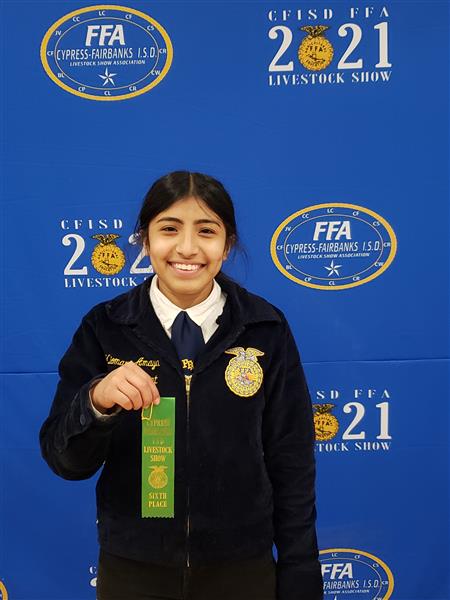 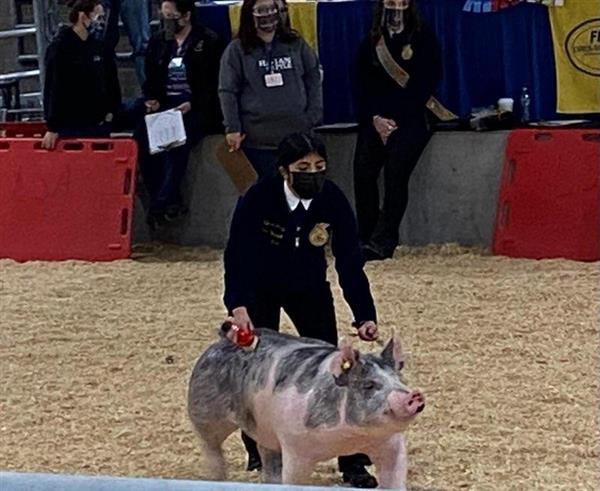 Hailey Gordon – 8th in Class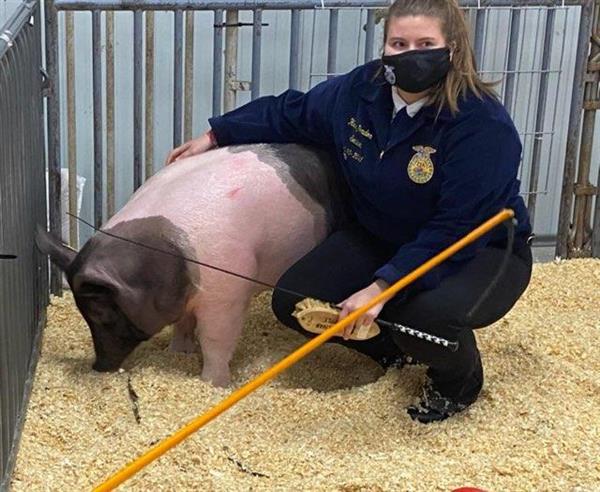 Noelle Berry - Participant – Hog Show only recognizes the top 10 placings in class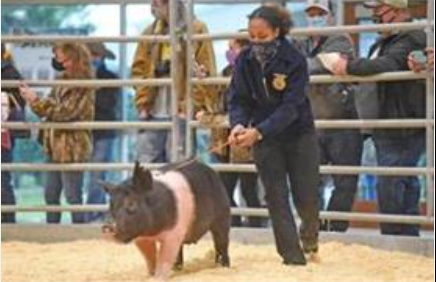 Matthew Duncan – Participant – Hog Show only recognizes the top 10 placings in class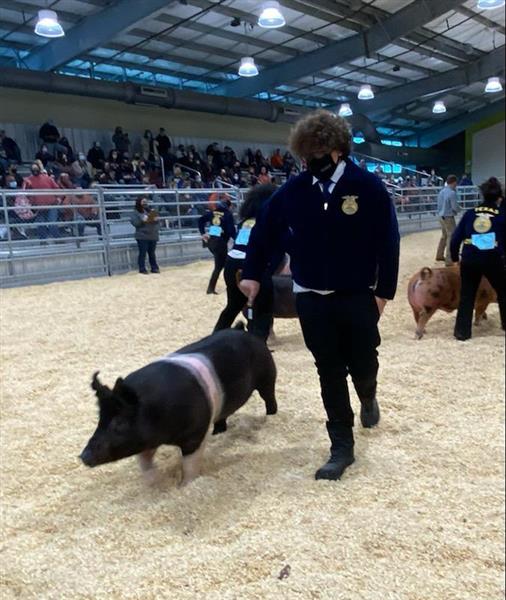 Isabella Gonzalez – Participant – Hog Show only recognizes the top 10 placings in class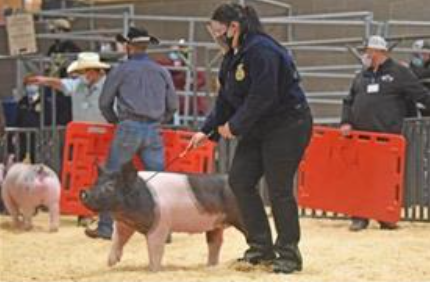 Lauren Kukla – Participant – Hog Show only recognizes the top 10 placings in class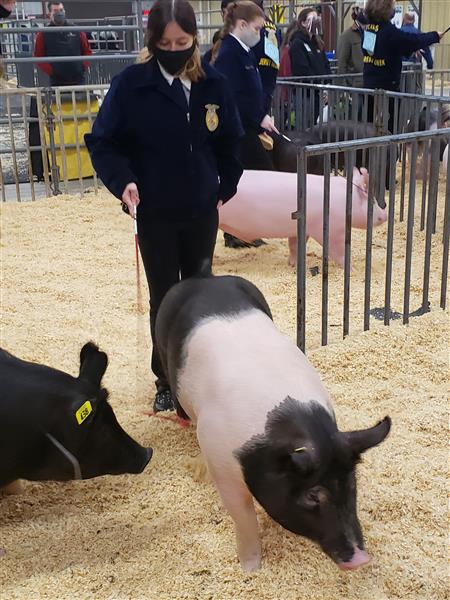 Market Steer Show Results:Madison Kreger – 1st in class - 4th Overall – Showmanship Call Back - $4,200.00 In Auction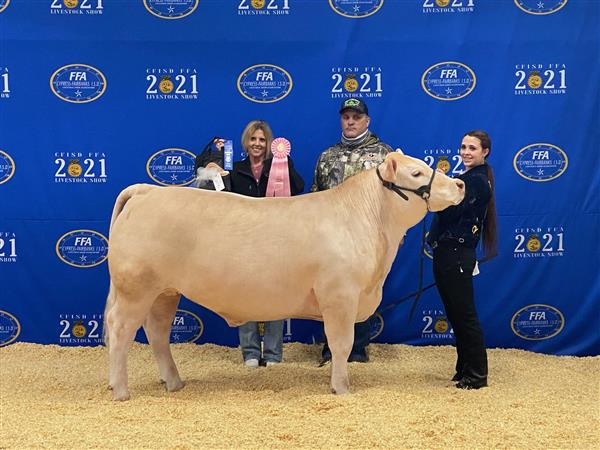 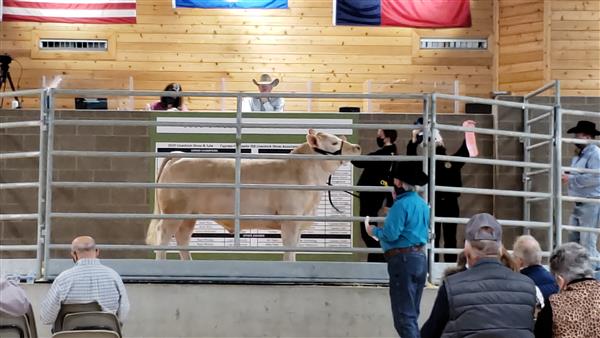 